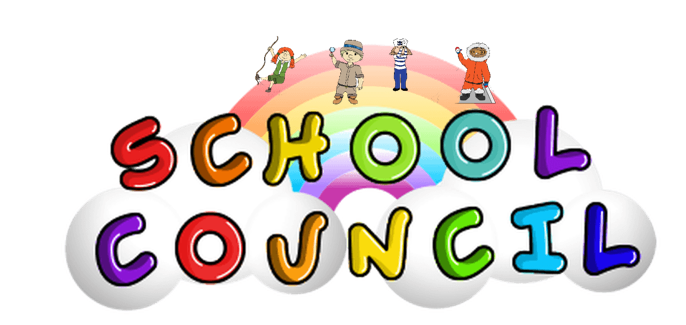 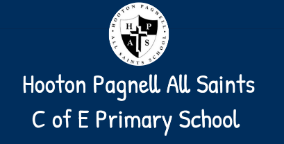 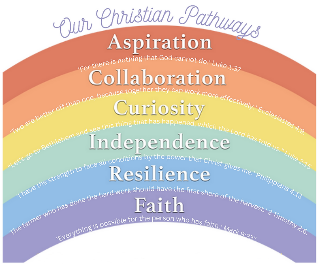 Meeting 3: Friday 9th FebruaryAgenda 1: UpdatesMrs Thorpe is currently in the process of devising a ‘Reading Buddy Rota’. This will be placed into action during Spring term 2.All children within school are taking part in a ‘Day of Sports’ with a very special guest in school. All the proceeds raised will go towards new sporting equipment for the playground and PE activities. Agenda 2: Anything to be communicated?There appears to be an ongoing issue with electronic device charging. According to reports, children are forgetting to place the devices on charge when they have finished using them.The librarians are working extremely hard on a daily basis to sustain our school library and make it as welcoming as possible. However, it has been reported that some children are forgetting to place their used books in the ‘Finished Box’ and tidy-up after themselves. In an attempt to resolve these issues, the school council have decided to speak to all teachers and request that they remind children of their ongoing responsibilities in school. 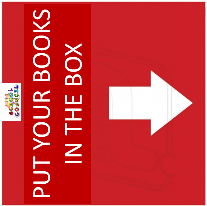 Posters are going to be placed in the relevant areas to remind the children also. 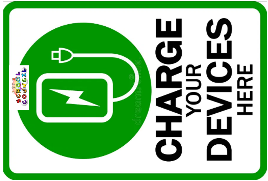 Plans for the next meeting: Anything to be communicated? /Updates on agendas discussed in the previous meeting.    Discuss any feedback given from Mrs Thorpe. A quote shared from the Pathfinder unit- Record Breaker: The story of Ranulph Fiennes“Mirror mirror on the wall, I’ll always get up after I fall. And whether I run, walk or have to crawl, I’ll set my goals and achieve them all.”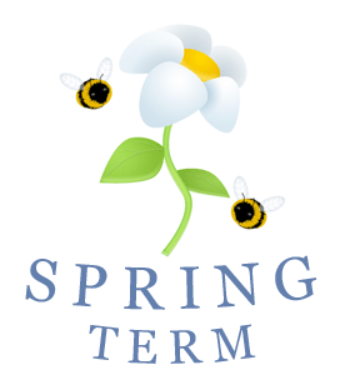 